Publicado en Madrid el 19/02/2014 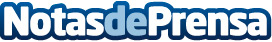 Pixelware patrocina el IV Congreso Nacional de Interoperabilidad y Seguridad (CNIS)Las Administraciones Públicas tienen una cita los próximos días 19 y 20 de febrero en Madrid en la Fábrica Nacional de Moneda y Timbre.Datos de contacto:Josep Martí Cid Director Comercial de Área900 351 192Nota de prensa publicada en: https://www.notasdeprensa.es/pixelware-patrocina-el-iv-congreso-nacional-de-interoperabilidad-y-seguridad-cnis Categorias: Programación Eventos E-Commerce Software Ciberseguridad http://www.notasdeprensa.es